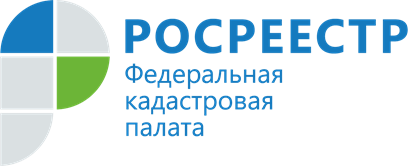 Кадастровая палата рассказала, какие гаражи попадают под «гаражную амнистию»Кадастровая палата по Иркутской области напоминает, что с 1 сентября 2021 года вступил в силу Федеральный закон от 5 апреля 2021 года № 79-ФЗ «О внесении изменений в отдельные законодательные акты Российской Федерации» («О гаражной амнистии»), который предоставил широкие возможности для граждан стать законными владельцами своих гаражей.В настоящее время большое количество гаражей по всей стране существуют неофициально, то есть не оформлены в установленном порядке, что не позволяет их владельцам защитить свои права, а также распорядиться этими объектами по своему усмотрению (продать или передать по наследству).«Граждане испытывали трудности при оформлении своих гаражей ввиду отсутствия правоустанавливающих документов и часто были вынуждены обращаться в суд. Новым законом закреплен механизм, который позволяет предоставить гражданам земельные участки, находящиеся в государственной или муниципальной собственности, на которых размещены их гаражи. При этом гражданин получает право на бесплатное предоставление в собственность участка, на котором гараж находится», – пояснила эксперт Кадастровой палаты по Иркутской области Ольга Кузьминич.Оформить гараж по новому закону можно при соблюдении трех условий:гараж является капитальным, то есть имеет прочную связь с землей.гараж построен до введения в действие действующего Градостроительного кодекса Российской Федерации (до 30 декабря 2004 года).гараж не признан самовольной постройкой по суду или решению органа местного самоуправления.Не попадают под «гаражную амнистию» самострои и подземные гаражи в многоквартирных домах.Чтобы оформить гараж в собственность, необходимо обратиться в администрацию с заявлением о предоставлении участка под существующим гаражом с приложением любого документа, который подтверждает факт владения гаражом. Заявление на регистрацию и участка, и гаража должен будет подать орган местного самоуправления, при этом госпошлину гражданам оплачивать не нужно. Таким образом, предусмотрен одновременный государственный кадастровый учет и государственная регистрация права собственности – на гараж и на земельный участок под гаражом. «Закон действует до 1 сентября 2026 года, поэтому не стоит откладывать оформление гаража в долгий ящик», – подчеркнула Ольга Кузьминич.Контакты для СМИ:Пресс-служба Кадастровой палаты по Иркутской области+7 (3955) 58-15-74 (добавочный 2211) Хильченко Евгенияfgbu_pressa@38.kadastr.ru664007, Иркутск, Софьи Перовской, 30 